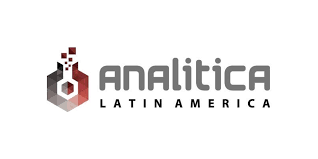 Datas e HoráriosMONTAGEM:17 de junho de 2022		Sexta-feira		08:00 às 22:0018 de junho de 2022		Sábado	                                08:00 às 22:0019 de junho de 2022		Domingo		08:00 às 22:0020 de junho de 2022                 Segunda-feira                  08:00 às 16:00DIAS DE EXPOSIÇÃO:21 de junho de 2022		Terça-feira		13:00 às 19:0022 de junho de 2022		Quarta-feira		11:00 às 19:0023 de junho de 2022		Quinta-feira		11:00 às 19:00DESMONTAGEM:23 de junho de 2022		Quinta-feira		21:00 às 23:5924 de junho de 2022		Sexta-feira 		00:00 às 18:00HORÁRIO DE ATENDIMENTO EXPOSITOR E MONTADOR:O escritório da NürnbergMesse estará funcionando no pavilhão, para atendimento aos expositores e montadoras nas seguintes datas e horários:Dias de montagem18 de junho de 2022		Sábado	                            	08:00 às 20:0019 de junho de 2022		Domingo		08:00 às 20:0020 de junho de 2022                 Segunda-feira                  08:00 às 20:00Dias de Exposição21 de junho de 2022		Terça-feira		08:00 às 19:0022 de junho de 2022		Quarta-feira		08:00 às 19:0023 de junho de 2022		Quinta-feira		08:00 às 19:00